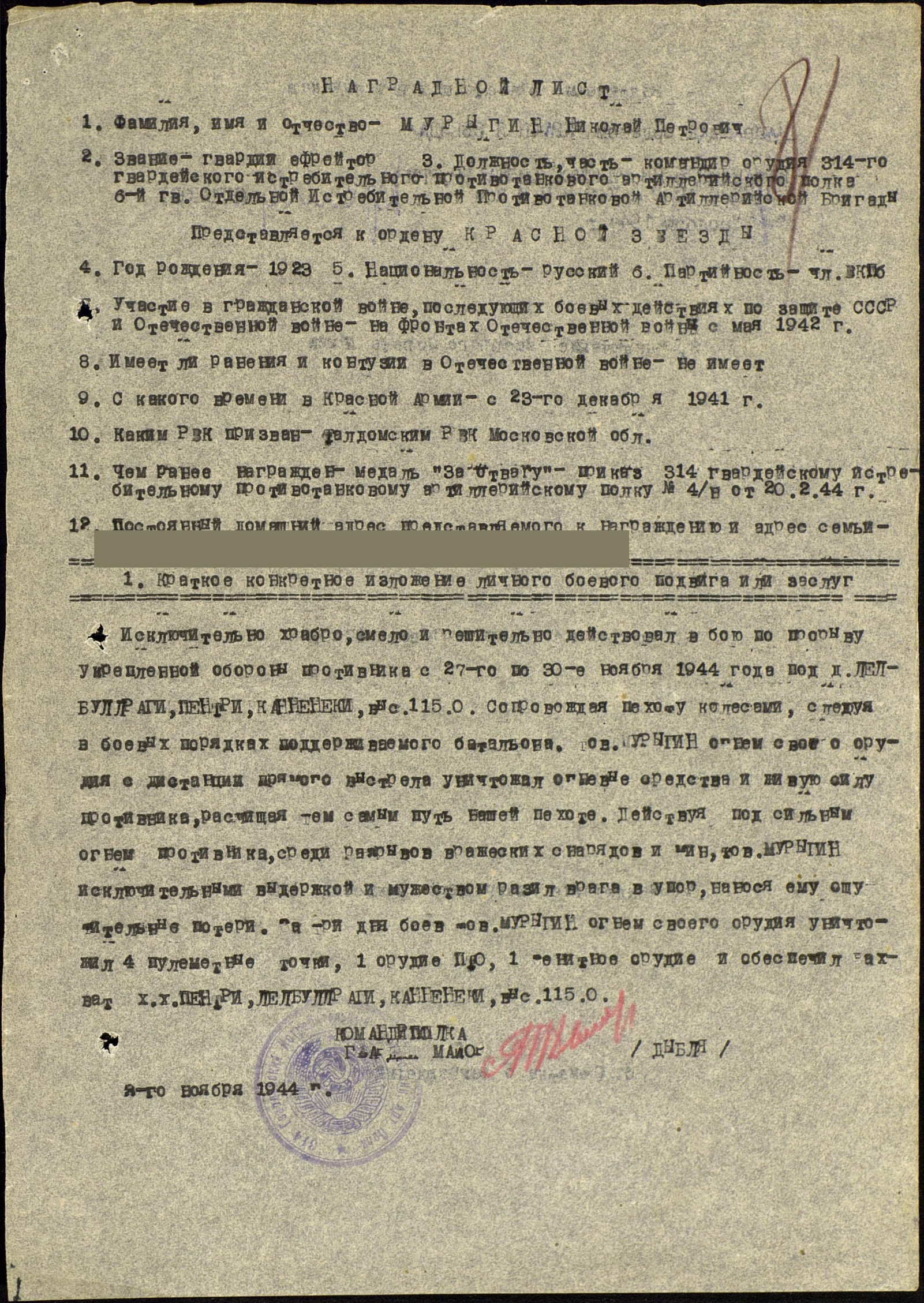 Орден «Красной звезды»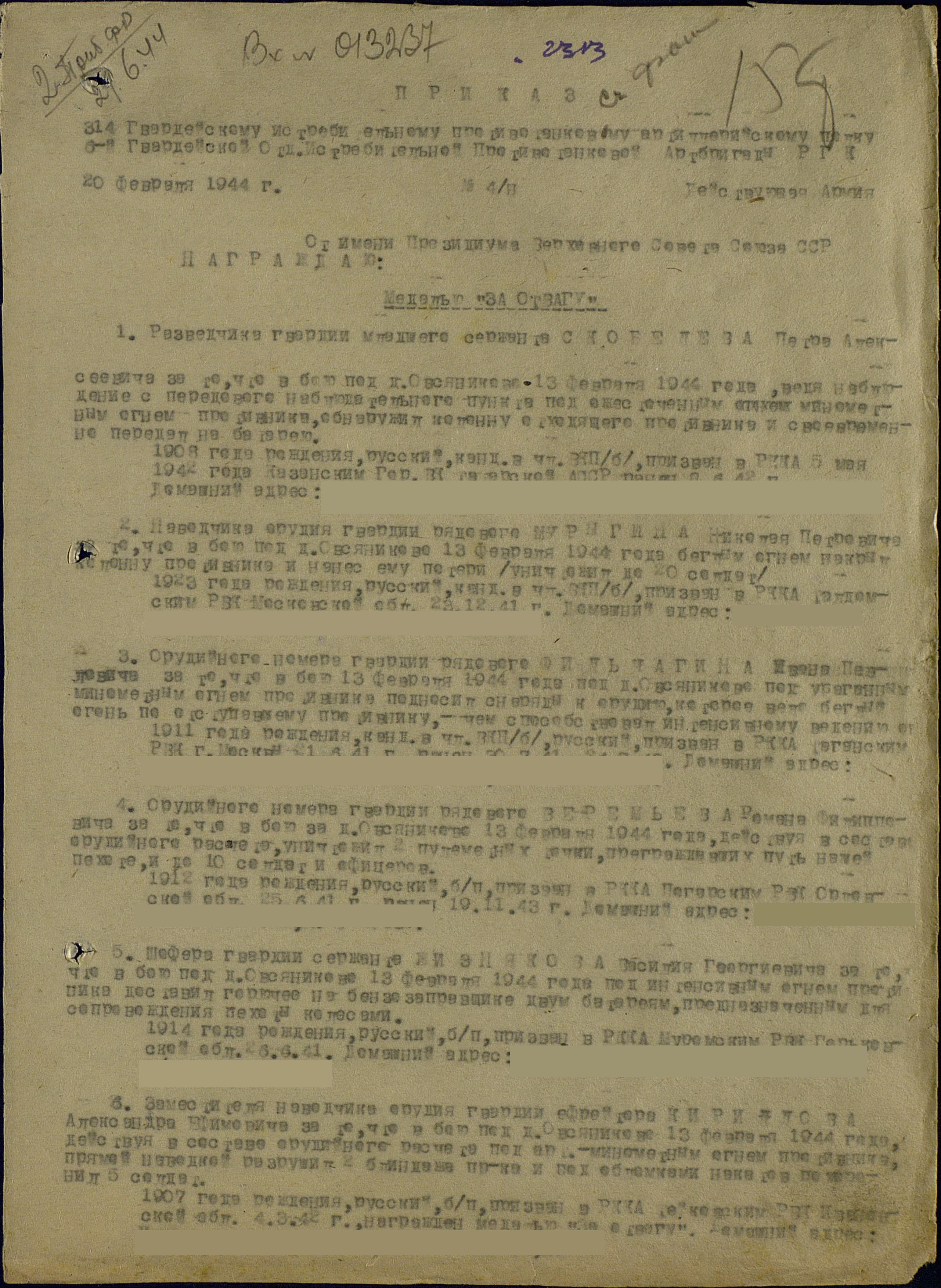  Медаль «ЗА ОТВАГУ».Медаль «За отвагу»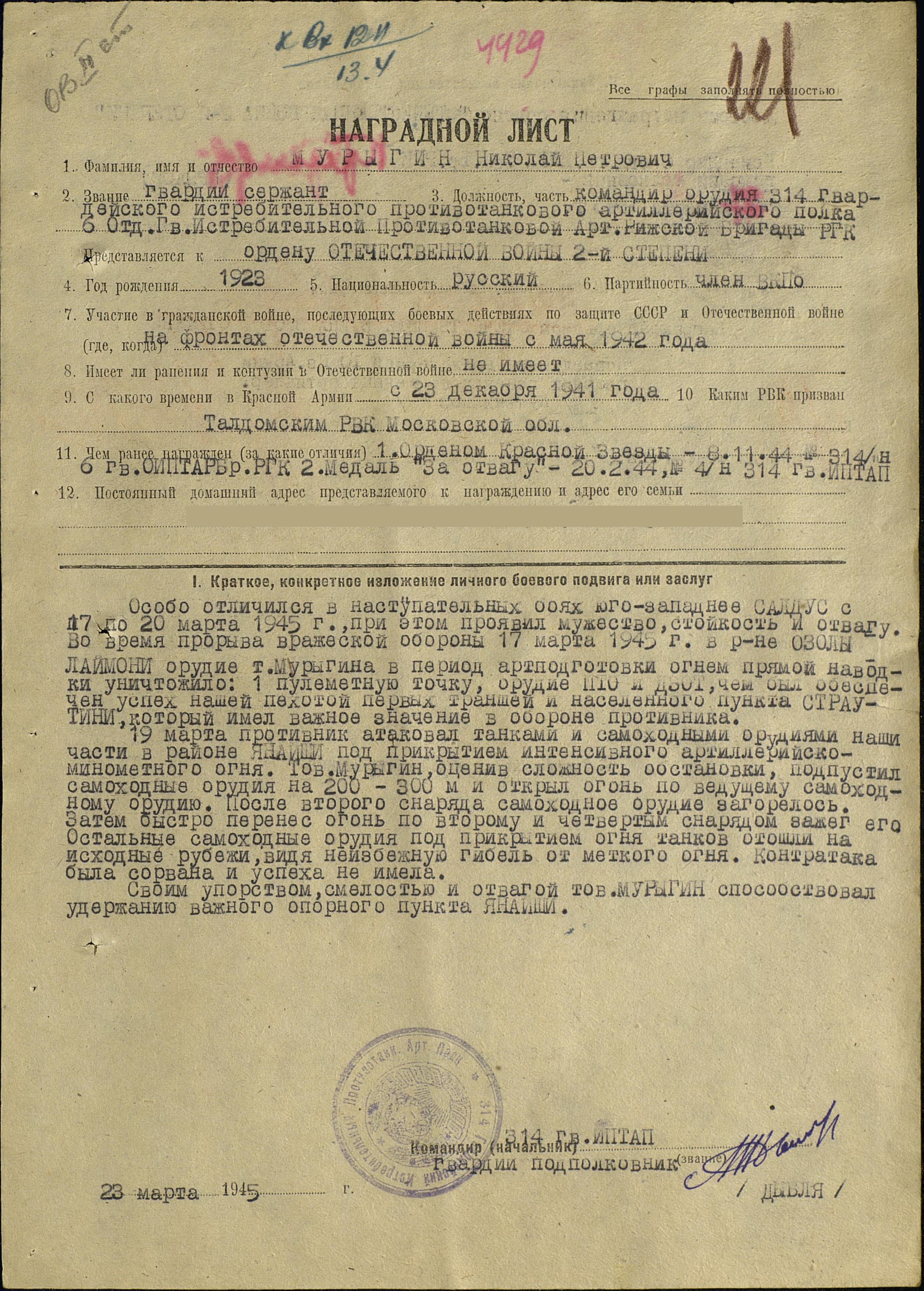 
http://www.podvignaroda.ru/?#tab=navResult- НА ЭТОМ САЙТЕ НАШЛА!!